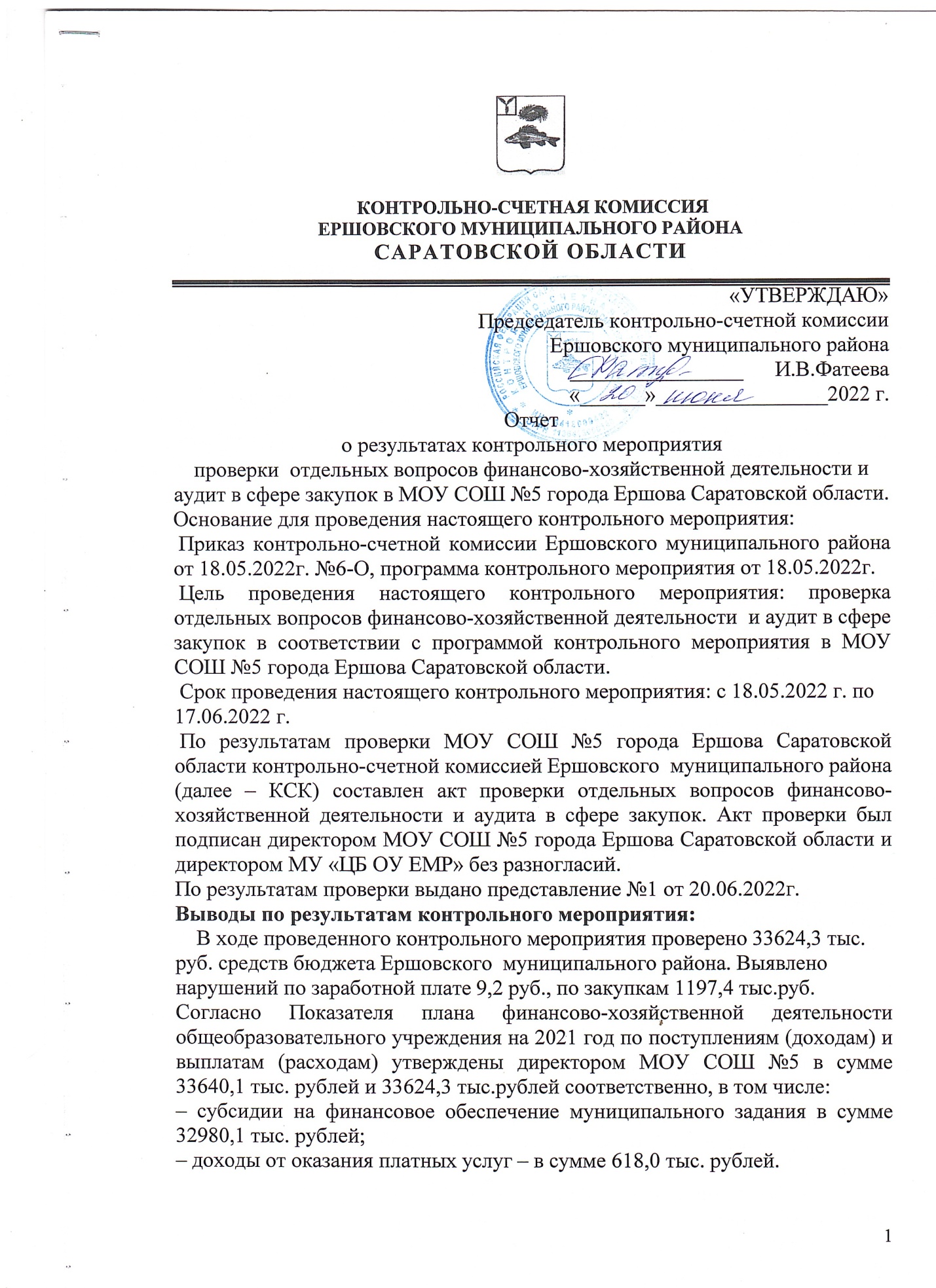   В 2021 году МОУ СОШ №5 заключено 178 договора на сумму 6970,4 тыс. рублей, 1  договор с единственным поставщиком на сумму 825,0 тыс.руб.  Наблюдательным советом (протокол № 6 от 21.07.2021г.) одобрена крупная сделка на выполнение работ по благоустройству территории школьного двора на сумму 1197,4 тыс. рублей. Договор заключен 23.07.2021г. №32110408738 на сумму 1197,4 тыс.руб. Протоколы, составляемые в ходе закупки, размещаются заказчиком в единой информационной системе не позднее чем через три дня со дня подписания таких протоколов. Протокол №32110408738-01 подписан 12.07.2021г., размещен в ЕИС 23.07.2021г. с нарушением срока, что ведет к административной ответственности ч.4 ст.7.32.3 КоАП. Фонд оплаты труда работников Учреждения на 2021г. рассчитан исходя из количества ставок, должностных окладов, предусмотренные штатными расписаниями и тарификационными списками работников. Годовой фонд оплаты труда в 2021г. составил   23642,2 тыс. рублей, в том числе заработная плата (КОСГУ 211) – 18158,3 тыс. рублей, начисление на выплаты по оплате труда (КОСГУ 213) – 5483,8 тыс.рублей.С работниками МОУ СОШ №5 при приеме заключаются трудовые договора, в которых прописана работа, которую должен выполнять работник. Так в заключенном трудовом договоре №181/20 от 07.12.2020г. с Тимофеевым А.Е. Прописаны обязанности по обслуживанию компьютерного оборудования, а именно п.2.5 ремонт компьютерного оборудования, осуществление экспертизы технической документации, контроль за состоянием и эксплуатацией оборудования, установление причины существующих недостатков и неисправностей в его работе, принятие мер по их устранению и повышению эффективности использования оборудования. Однако директором МОУ СОШ №5 издан приказ №4 от 11.01.2021г. «О доплате» об установление доплаты старшему технику Тимофееву А.Е. в размере 6000,0 руб. за ремонт компьютерной технике. Данная выплата является необоснованной.Приказ №19 от 27.01.2021г. «О выплате» не подписан директором МОУ СОШ №5. Бухгалтер расчетной группы МУ «ЦБ ОУ ЕМР» выплачивает  единовременную выплату компенсационного характера учителю Бабаниной Д.С.  в размере 3200,0 руб. Данная выплата не предусмотрена Положением о формировании фонда оплаты труда и заработной платы работников в МОУ СОШ №5 и является необоснованной.Выборочная проверка трудовых договоров и соглашений с работниками грубых нарушений не выявила.  В ходе проверки выявлено, что основанием для начисления сотрудникам бюджетного учреждения заработной платы служат:  приказы директора о приеме, увольнении и перемещении сотрудников. Тарификация работников учреждения производится один раз в учебный год. Установленная работникам при тарификации заработная плата выплачивается ежемесячно, своевременно без задержек.Питание детей с ограниченными возможностями здоровья (ОВЗ) осуществлялось в учреждении на основании «Порядка обеспечения бесплатным двухразовым питанием обучающихся с ограниченными возможностями здоровья в МОУ СОШ №5 г.Ершова» (далее - Порядок) утвержденного директором МОУ СОШ №5 приказом №228 от 30.08.2019г.По предоставленным спискам обучающихся с заключением ПМПК (ОВЗ) в МОУ СОШ №5 обучается 77 ребенка с ОВЗ, из них 26 ребенка обучаются на дому.   В отступление от требований пункта 2.3 Порядка, заявления отдельных родителей (законных представителей) на предоставление бесплатного двухразового питания обучающимся с ОВЗ не предоставлены (Соколов Н.В. 9 «К» класс, Селиванова В. 2 «А» класс). Питание обучающимся без заявления и подтверждающих документов не предоставлялось.  В течение 2021 года МОУ СОШ №5 не допускалось превышение фактической стоимости бесплатного двухразового питания (завтрак, обед) по меню-требованию на выдачу продуктов питания на одного обучающегося с ОВЗ над стоимостью бесплатного двухразового питания в день на одного обучающегося с ОВЗ, утвержденной приказом МОУ СОШ №5 от 31.08.2018г.  №240. Стоимость питания на одного обучающегося с ОВЗ в день составляет 85 руб. (35 руб. завтрак, 50 руб. обед).      Предложения и рекомендации по результатам контрольного мероприятия директору МОУ  СОШ №5:Директору и контрактному управляющему следить и своевременно размещать информацию в ЕИС и не допускать  нарушений сроков размещения.Директору издавать приказы «О доплате» предусмотренные Положением об оплате труда. Исключить случаи выплаты работникам за работу, которая предусмотрена трудовым договором.     4. Директору взять на контроль исправление выявленных нарушений.    Руководителю МУ «ЦБ ЕМР»:        1.Расчетной группе принимать и выплачивать выплаты по подписанным руководителем приказам.  Информацию о принятых мерах по исполнению данных рекомендаций и подтверждающих документов предоставить в адрес контрольно-счетной комиссии Ершовского муниципального района в срок до 15.07.2021г.Председатель контрольно-счетной комиссииЕршовского муниципального района                                          И.В.Фатеева 